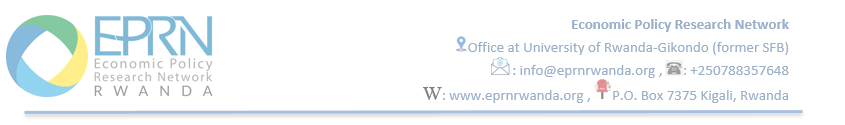 Call for application for a Professional Training on:SAGE50 AND QUICKBOOKS FOR ACCOUNTING PROFESSIONCourse Code: EPRN16/PT/22Dates: From 26th July to 05th August- 2022 EVENINGSVenue: University of Rwanda, Gikondo Campus IntroductionSage Accounting is a cloud-based accounting software. With two affordable plans to choose from, Sage Accounting offers essential bookkeeping and accounting features, comprehensive reporting and inventory tracking. It has some advantages like enabling double-entry accounting, unlimited users with Sage Accounting (second-tier plan) and comprehensive reporting and inventory tracking.On another hand, QuickBooks is user-friendly accounting software that tracks and organizes your financial information for you, eliminating manual data entry. It automates tasks such as bookkeeping, invoicing, time tracking, sales tax management, budgeting, bank reconciliation, and inventory management.During this two-weeks’ training, trainees will get practical training on how to use the two accounting softwares.Course contentThe course content includes:SAGE 50:Creating a company in Sage 50 AccountingUnderstanding the importance of Settings and Preferences and automating the companyUnderstanding and editing the Chart of AccountsUnderstanding the purpose and use of Linked AccountsThe General Journal and recording General Journal EntriesService ItemsReceivables Introduction and Customers setupSales Invoices, Customer Payments and Sales ReceiptsCustomer management and maintenanceAccounts Receivable ReportingPayables Introduction and Vendors setupRecording Purchases, Bills and ExpensesProcessing Payments by Cheque, EFT, e-Transfers, and Credit CardsVendor management and maintenanceAccounts Payable ReportingLearn how to un-do and adjust transactions to errorsRecurring Transactions and other time-saving featuresSales Tax Reporting and PaymentsBanking transactions; Transfer Funds and Deposit SlipsBank Account ReconciliationBanking ReportsFinancial Statement Reporting: Trial Balance, Income Statement, Balance SheetImportance of Database Management and company BackupsPayroll Setup; Incomes and DeductionsEmployees RecordsInventory ReportingProject ReportingCompany budgets and budget reportsCompany’s Fiscal Year-End and Year-End Adjusting EntriesFiscal Year-End Process and ReportingUsers and Security RightsUsing Single and Multi-User ModesQuickBooks:Keeping track of income, bills and expenses.Printing Financial statements like Profit and loss Report, Balance sheet report and Statement of cash flows.Creating invoices that can be mailed to customers or printed, and also tracking invoices.Scanning, uploading and matching-up receipts with corresponding transactions.Tracking Employees work hours and running payrolls.Tracking inventoryAccepting payment onlineSynchronizing with bank and credit card accounts.Training methodologyThis training will be run in a workshop style with a high degree of participants’ involvement.   Adult learning methodologies will be employed, and participants will not be passive. Debate and open discussions will be encouraged. The trainer will use a mix of presentations to define and explain key concepts and practical exercises. Trainees are encouraged to bring their own laptops. CertificateEPRN will issue completion certificates to participants who will successfully attend the course and pass the course test.Note: At the end of the course, the trainer will deliver a test, and ONLY participants who will get at least 60% will get the certificates. Others will be advised to wait until another training opportunity for the same course becomes available which they will attend free of charge (this chance is provided only once).Training fees, venue, date and refreshmentsMembers: 60,000 Rwf Non-members: 100,000 RwfThis training will be held at University of Rwanda, Gikondo Campus (former SFB building) from 26th July to 05th August- 2022 (evening).Payment processInterested applicants are encouraged to pay the registration fees through the following bank details:Bank Account: 00040 06945750 07 RWF (Bank of Kigali)Title of the Account: Economic Policy Research NetworkScan the bank slip and send it to:  info@eprnrwanda.org OR bring the hard copy of bank slip to EPRN office at University of Rwanda- Gikondo Campus (former SFB).You can also pay through MTN MOMO PAY (*182*8*1*030683#) or through PayPal on our website (www.eprnrwanda.org) and notify us through info@eprnrwanda.org NB: Tailor-Made CourseWe can also do this as tailor-made course to meet organization-wide needs. If you need further clarifications, call us through: 0788357648 or write to us: info@eprnrwanda.orgKigali, 10/07/2022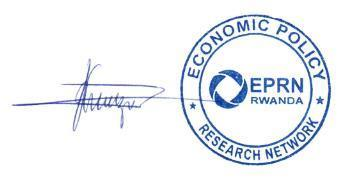 Mr. Seth KWIZERAExecutive Director